Formati Nr. 2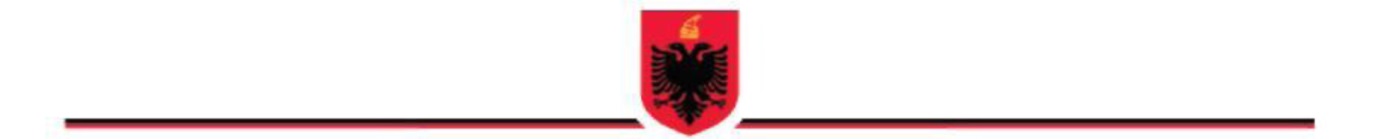 REPUBLIKA E SHQIPËRISËMINISTRIA XXXINSPEKTORATI SHTETËROR XXXDEGA RAJONALE E QARKUT ______________PROCESVERBAL INSPEKTIMI   Nr. III/00000007/PV                                                                             Datë __/__/____/Bazuar në nenin 45 të ligjit nr. 10433, datë 16.06.2011 “Për inspektimin në Republikën ë Shqipërisë”.TË DHËNA TË PËRGJITHSHME:Emri i subjektit: _________________________	NIPT: ______________________Adresa/vendndodhja: ___________________________________________________Emri i Punëdhënësit: _____________________________________________________Kohëzgjatja e inspektimit në vendin e inspektimit: (gjenerohen nga sistemi, autorizimi)     ___________________                                       _____________________        (ora, data e fillimit)                                                                (ora, data e përfundimit)Vendi/vendet e inspektimit (adresa/t):_______________________________________Njoftim paraprak lënë subjektit :	                               	Po   □	           Jo □Inspektim me autorizim:   	        				Po   □	           Jo □ (N.q.s. jo, do zgjidhet nga sistemi një nga germat e nenit 27 pika 2 të ligjit 10 443)Lloji i autorizimit:	autorizim i afishuar:	                    	Po   □	           Jo □ Hyrja dhe inspektimi forcërisht në prani të punonjësit të Policisë së Shtetit:                                                                                      	Po  □	            Jo □ (N.q.s Po të plotësohet si më poshtë arsyetimi sipas ligjit të posaçëm për policinë e shtetit dhe të ketë hapësirë për ngarkim dokumenti shpenzimi)____________________________________________________________________________________________________________________________________________________________________________________________________________________________________________________________________________________________________________Përjashtimi i përfaqësuesit të subjektit të inspektimit:	                                                      Po □	           Jo □ (Nqs Po të plotësohet si më poshtë)Arsyetimi i përjashtimit:____________________________________________________________________________________________________________________________________________________________________________________________________________________________________________________________________________________________________________Masa urgjente:	                                                                  	Po □	       Jo	□                (Nqs Po të plotësohet si më poshtë dhe hapësirë për ngarkimin e vendimit të ndërmjetëm në sistem)____________________________________________________________________________________________________________________________________________________________________________________________________________________________________________________________________________________________________________PROCEDURA E INSPEKTIMITMostra të marra:	                                                     		 Po □ 	        Jo □(nqs Po më poshtë do të gjenerohet nga sistemi tabelat e mëposhtme në varësi të Inspektortit Shtetëror përkatës)TABELA E MARRJES SË MOSTRAVE TABELA (për kryerjen e ekspertizave të tjera të nevojshme për verifikimin e produkteve, pajisjeve, proceseve apo makinerive) Dokumente të marra: Vendim per sekuestrim dokumentacioni: (ngarkohet në sistem)____________________________________________________________________________________________________________________________________________________________________________________________________________________________________________________________________________________Detyra të parealizuara nga inspektimi i mëparshëm:____________________________________________________________________________________________________________________________________________________________________________________________________________________________________________________________________________________Detyrimi i subjektit për paraqitje në zyrën e inspektorit                                                                                                      Po □	                Jo □ (Nenin 33, Pikat 1/b, dhe 2 të ligjit nr. 10 433 , datë 16.06.2011 “Për Inspektimin në RSH”, si dhe parashikimit të ligjit të veçantë) Përfaqësuesi i autorizuar i subjektit _________________________________, më date __/__/______/; ora_____ të paraqitet në adresën: ____________________________ për vazhdimin e procedures së inspektimit. Dokumentacioni dhe sendet që duhet të paraqesni:_____________________________________________________________________________________________________________________________________________________Dokumente të paraqitura: Sende të paraqitura: Mosparaqitja do të konsiderohet pengim në kryerjen e detyrës së Inspektorit Shtetëror referuar nenit 54, të ligjit 10433, datë 16.06.2011, “Për Inspektimin në RSH”.Gjetjet e konstatuara Ka shkelje të kërkesave ligjore:		                               Po □                	Jo □(Nqs Jo, ky procesverbal konsiderohet edhe si vendim përfundimtar)(Nqs po të plotësohet si më poshtë)___________________________________________________________________________________________________________________________________________________________________________________________________________________________________________________________________________Gjetjet e konstatuara në këtë procesverbal bien në kundërshtim me kërkesat ligjore të parashikuara në nenin/et e ligjit/ve:____________________________________________________________________________________________________________________________________________________________________________________________________________________________________________________________________________________________________________7/1. Gjetjet e konstatuara për zbatimin e ligjit  nr. 76/2014 “Për disa shtesa dhe ndryshime në ligjin Nr. 9636, datë 6.11.2006, “Për mbrojtjen e shëndetit nga produktet e duhanit ”, i ndryshuar.												       Po □               	Jo □_______________________________________________________________________________________________________________________________________________________________________________________________________________________________________________Bashkëlidhur listë verifikimi për zbatimin e ligjit  nr. 76/2014, i plotësuar gjatë inspektimit.	Njoftimi i procesverbalit të subjektit të inspektimitPër faktet dhe rrethanat e konstatuara të paraqitura në këtë procesverbal, subjekti mund të paraqesë shpjegimet apo kontestimet e tij me shkrim ose me gojë pranë Inspektoratit Shtetëror, brenda __ ditëve nga data e njoftimit të këtij procesverbali. Me përfundimin e këtij afati, do të merret vendimi përfundimtar i inspektimit.  Bashkëlidhur listë verifikimi i plotësuar gjatë inspektimit.Në rast se nuk konstatohen shkelje të jepen arsyet e përfundimit të procedimit._________________________________________________________________________________________________________________________________________________________________________________________________________________________________KUNDRAVAJTJET ADMINISTRATIVEPër shkak të shkeljeve të konstatuara të kërkesave ligjore të subjektit të inspektimit, në mbështetje të ligjit nr.___ datë__/__/_____/ nenit/eve ___________ ato klasifikohen si kundërvajtje administrative dhe parashikohen dënimet administrative si më poshtë:Dënim administrativ kryesor:__________________;__________________:Dënim administrativ plotësues:__________________;__________________;__________________;Shkeljet e kërkesave ligjore për t’u korrigjuar:_________________________________________________________________________________________________________________________________________________________________________________________________________________________________Bashkëlidhur fletë shoqëruese për këshillimin me shkrim të subjektit për mënyrën e korrigjimit të shkeljeve.Bashkëlidhur dokumente që inspektori i gjykon të nevojshme për procesin e inspektimit.VENDIMI PËRFUNDIMTAR Vendim përfundimtar i veçantë 				Po □                	Jo □Nëse Po Vendimi përfundimtar ngarkohet në sistem.Nëse Jo Vendimi përfundimtar kur nuk janë konstatuar shkelje ligjore, pasqyrohet më poshtë:_________________________________________________________________________________________________________________________________________________________________________________________________________________________________FORMALIZIMIKy procesverbal u mbajt sot më datën __/__/_____/ dhe pasi lexohet nënshkruhet si më poshtë:Inspektori/ët Shtetëror		                       Personi i autorizuar nga subjekti		______________________			            ____________________________  ______________________Procesverbali i njoftohet subjektit brenda 5 ditëve nga data e përfundimit të inspektimit.                                Nr.DOKUMENTI I MARË DHE PËRSHKRIMINR. FLETËVE12Nr.DOKUMENTI I SEKUESTRUAR DHE PËRSHKRIMINR. FLETËVE12Nr.DOKUMENTI DHE PËRSHKRIMINR. FLETËVE12Nr.SENDI DHE PËRSHKRIMICOPË12